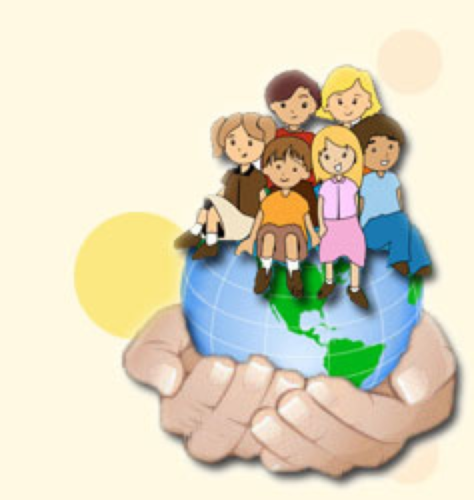 Уважаемые родителиРуководство Козелужской средней школы напоминает, что родители несут ответственность за жизнь и здоровье своих детей во время каникул.В целях профилактики несчастных случаев среди несовершеннолетних в период летних каникул просим Вас обратить особое внимание на следующие факторы и действия, обеспечивающие безопасность детей: Не оставляйте несовершеннолетних на долгое время без присмотра, контролируйте их местонахождение. Запретите детям играть на проезжей части, вблизи строек, заброшенных домов и колодцев, подвалы и другие подобные места. Внушите ребенку, что купание в водоемах без присмотра взрослых категорически запрещено. Напоминайте детям о необходимости соблюдения Правила дорожного движения. Не позволяйте детям ездить на такси или «голосовать» на дороге. Учите детей не разговаривать с незнакомыми людьми, не принимать от них никаких подарков. Объясните, что посторонним является любой взрослый, которого он не знает, даже если он будет говорить, что знает ребенка или его родителей. Научите детей действиям в различных экстремальных ситуациях (пожар, затопление, проблемы с электропроводкой, газоснабжением, телефоном, попытке проникновения в квартиру и т. п.). С раннего возраста объясните детям пагубность курения, алкоголя, наркотиков. Никогда не предлагайте алкогольные напитки несовершеннолетним, не курите и не употребляйте алкоголь в присутствии детей! Если ребенок вовремя не возвратится домой, звоните в милицию. Если ребенок подвергся сексуальному насилию: немедленно вызывайте милицию, «Скорую помощь» и заявляйте о случившемся. Во всех случаях, когда вам стало известно о совершенном или готовящемся преступлении, особенно в отношении несовершеннолетнего, незамедлительно сообщите об этом в правоохранительные органы. Не допускайте нахождение детей на улице без сопровождения взрослых в вечернее и ночное время  с 23.00 ч. до 06.00 ч.На летних каникулах ГУО «Козелужская средняя школа» предлагаетХотите провести каникулы интересно и с пользой?ПРИХОДИТЕ В ШКОЛУ!!!Сохранение жизни и здоровья детей – главная обязанность взрослых.Пожалуйста, сделайте все, чтобы жизнь Ваших детей была благополучной, а отдых не был омрачен бедой.Вид занятостиДата и время работыПришкольный оздоровительный лагерь01.06-27.069.00-16.00Спортивный лагерь СДЮШОР01.06-27.069.00-16.00Спортивный лагерь ДЮСШ август9.00-16.00Игровая площадка июль, август10.00-16.00Оздоровительная  площадка июнь, июль, август17.00-20.00Лингвистическая площадка 04.07-14.07     13.00-14.0015.08-25.08     12.00-13.00Трудовой отряд «Лидер» (проект ЦЗ)04.07-14.079.00-13.00Отряд по благоустройству и озеленению «Непоседы»10.08-17.0810.00-11.00Волонтерский отряд БРСМ «Доброе дело»12.06-16.06;     15.00-16.0004.07-14.07;     14.00-15.00Компьютерный класс 01.06-16.06; 04.07-14.07;01.08-25.08     15.00-17.00Творческая мастерская17.07-31.07, 14.08-25.08       14.30-16.00Экологический отряд «Зеленый патруль»  01.06-11.06; 10.07-21.0714.08-25.08      11.00-12.30Видеосалон 01.06-16.06;  17.07-1.07;07.08-18.08      12.00-13.30  Работа фотостудии  (понедельник)01.06-11.06, 17.07-31.07       15.00-16.00